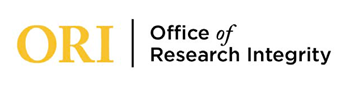 Institutional Animal Care and USe CommitteeAnimal Subjects Research Appendix C: IN-house BreedingAPPENDIX C: IN-HOUSE BREEDING COLONYAPPENDIX C: IN-HOUSE BREEDING COLONYThis appendix must be filled out for all protocols involving animals that will be acquired via in-house breeding colonies.										Last Edited March 5th, 2014This appendix must be filled out for all protocols involving animals that will be acquired via in-house breeding colonies.										Last Edited March 5th, 2014List the strain/stock/breed that will be used:Indicate the number of males/females that will be used:Briefly describe the breeding/mating system that will be used.  Description should include (where applicable) how estrus will be detected, how male/females will be paired for mating, how mating/pregnancy will be verified, how age offspring will be weaned, etc.Briefly describe the breeding/mating system that will be used.  Description should include (where applicable) how estrus will be detected, how male/females will be paired for mating, how mating/pregnancy will be verified, how age offspring will be weaned, etc.Briefly describe what breeding records will be maintained and indicate who is responsible for maintaining these records:Briefly describe what breeding records will be maintained and indicate who is responsible for maintaining these records:Indicate any special husbandry procedures/practices not already addressed in section 3 of the Animal Subjects Research Application Form:Indicate any special husbandry procedures/practices not already addressed in section 3 of the Animal Subjects Research Application Form: